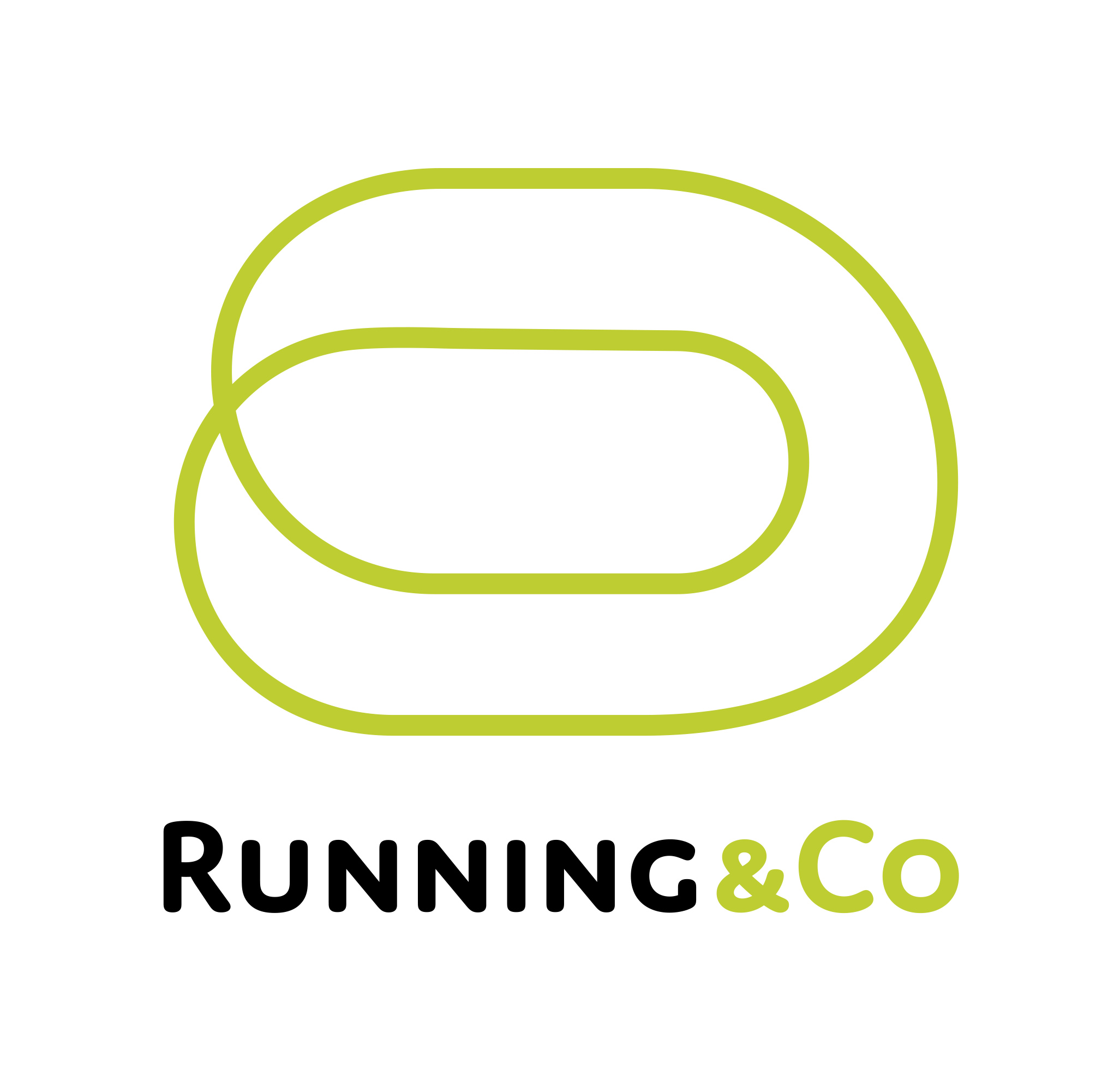 VerslagAanwezig: Geert Verdoodt (vz), Fabienne Truyens, Wim Poelmans, Roland De Bois, Roland Van Daele, Marc Beullens, Betty Autrique, Michael Nicasi, Paula VanhoovelsRecreatiesportfonds 
Voor het Recreatiesportfonds is een budget van 20.500 euro voorzien. Doel = Recreanten aansluitenKwaliteitsvolle recreatieve werking stimuleren en appreciërenAan elk aspect wordt een gelijkwaardig aandeel toegewezen (50%).De Beleidscommissie opteert om:Een kwalitatief luik en een kwantitatief luik te voorzien, zoals in het verledenVoor het kwantitatieve luik het % van het aantal recreanten in de club in aanmerking te nemenDe administratieve last voor de clubs te beperkenDe invulling van de criteria, de kostenrubrieken en de toekenning van het kwaliteitslabel werden besproken. Het geheel wordt in een reglement gegoten en uiterlijk 1 april naar de clubs verspreid. Running&Co dag 2021De Running&Co dag gaat door op 23/10 in Groot-Bijgaarden (Don Bosco school)Het programma van de dag werd besproken en in grote mate vastgelegd.  De sessies richten zich zowel naar loopbegeleiders als naar lopers zélf. De voormiddagsessie start met een facultatieve natuurloop, gevolgd door een plenair deel waarin twee items aan bod komen. In de namiddag worden verschillende –vooral praktijkgerichte- workshops voorzien voor loopbegeleiders/lopers.Daarnaast worden ook twee sessies voorzien voor clubbestuurders.Paula werkt dit verder uit.VariaDe verdeling van de stemmen op de AV wordt besproken. Er wordt één stem gegeven aan clubs die S2R organiseren met minstens 60 deelnemers. Dat deelnemersaantal was voor 2020 zeker niet relevant gezien de coronaperiode. Algemeen moet dit principe herbekeken worden. Datum volgende vergaderingDe volgende vergadering van de Beleidscommissie gaat door op maandag 19 april tussen 17u-18u30.